МИНИСТЕРСТВО НАУКИ И ВЫСШЕГО ОБРАЗОВАНИЯ РОССИЙСКОЙ ФЕДЕРАЦИИФедеральное государственное автономное образовательное учреждение высшего образования«Южно-Уральский государственный университет (национальный исследовательский университет)»ОТЧЕТо степени оригинальности текста курсовой работы (проекта), полученного с использованием программы «Антиплагиат ВУЗ»Высшая школа экономики и управленияКафедра «Экономическая безопасность»Студент (ка) группы ЭУ – _____ / __________________________________________								И.О. Фамилия Тема курсовой работы (проекта)________________________________________________________________________________________________________________________________________________________________________________________________________Руководитель КР (КП) ________________________________________________________						И.О. Фамилия, степень, должностьОБРАЗЕЦ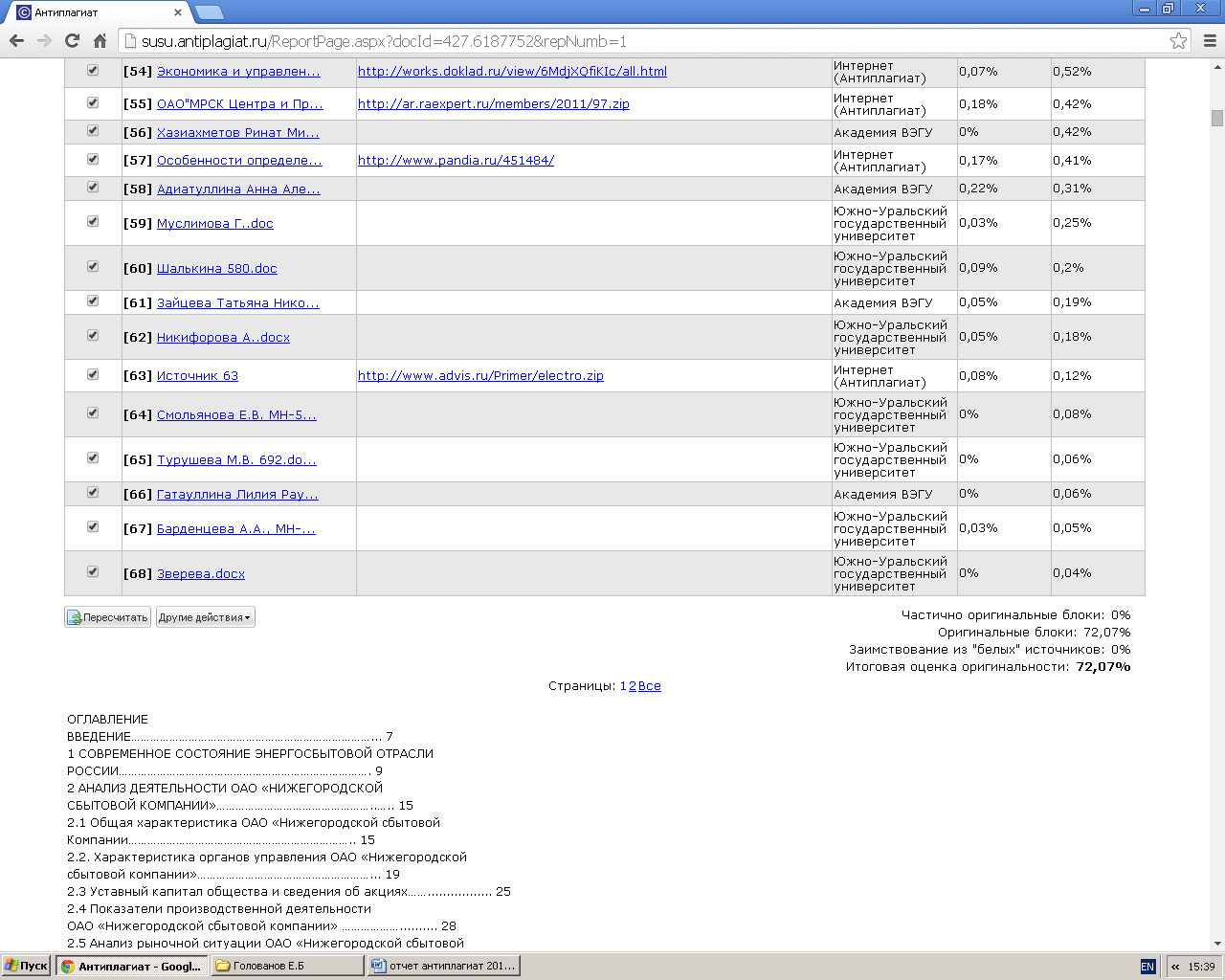 Итоговая оценка оригинальности: _____%«Курсовая работа (проект) выполнена мной самостоятельно. Все использованные в работе материалы из опубликованной научной литературы и других Интернет-источников имеют ссылки на них»			/__________________/ И.О. Фамилия «_____» _______________20_____ г.